       КАРАР                                                                                                              РЕШЕНИЕ  «Об установлении земельного налога»на территории сельского поселения Мирновский сельсовет муниципального района Благоварский район Республики БашкортостанВ соответствии с Налоговым кодексом Российской Федерации, Федеральным законом от 6 октября 2003 года № 131-ФЗ «Об общих принципах организации местного самоуправления Российской Федерации», Уставом сельского поселения Мирновский сельсовет муниципального района Благоварский район Республики Башкортостан, Совет сельского поселения Мирновский сельсовет муниципального района Благоварский район Республики Башкортостан РЕШИЛ:1. Ввести земельный налог на территории сельского поселения Мирновский сельсовет муниципального района Благоварский район Республики Башкортостан.2. Установить налоговые ставки в следующих размерах:2.1. 0,3 процента в отношении земельных участков:- отнесенных к землям сельскохозяйственного назначения или к землям в составе зон сельскохозяйственного использования в населенных пунктах и используемых для сельскохозяйственного производства;- занятых жилищным фондом и объектами инженерной инфраструктуры жилищно-коммунального комплекса (за исключением доли в праве на земельный участок, приходящейся на объект, не относящийся к жилищному фонду и к объектам инженерной инфраструктуры жилищно-коммунального комплекса) или приобретенных (предоставленных) для жилищного строительства (за исключением земельных участков, приобретенных (предоставленных) для индивидуального жилищного строительства, используемых в предпринимательской деятельности);- не используемых в предпринимательской деятельности, приобретенных (предоставленных) для ведения личного подсобного хозяйства, садоводства или огородничества, а также земельных участков общего назначения, предусмотренных Федеральным законом от 29 июля 2017 года                      № 217-ФЗ «О ведении гражданами садоводства и огородничества для собственных нужд и о внесении изменений в отдельные законодательные акты Российской Федерации»;- ограниченных в обороте в соответствии с законодательством Российской Федерации, предоставленных для обеспечения обороны, безопасности и таможенных нужд;2.2. 1,5 процента в отношении прочих земельных участков.3. На территории сельского поселения Мирновский сельсовет муниципального района Благоварский район Республики Башкортостан наряду с категориями налогоплательщиков, указанными в пункте 1 статьи 395 Налогового кодекса Российской Федерации право на налоговую льготу имеют следующие категории налогоплательщиков:а) участники Великой Отечественной войны;б) ветераны боевых действий;в) один из родителей (усыновители, опекуны, попечители) в многодетных семьях, имеющих трех и более детей в соответствии со ст.2 Закона Республики Башкортостан от 24.07.2000 №87-з  «О государственной поддержке многодетных семей в Республике Башкортостан».4. Налоговая льгота предоставляется в размере подлежащей уплате налогоплательщиком суммы в отношении одного объекта налогообложения, находящегося в собственности налогоплательщика и не используемого им в предпринимательской деятельности.5. Налоговые льготы, установленные пунктом 3 настоящего решения, не распространяются на земельные участки (части, доли земельных участков), сдаваемые в аренду (пользование).6. Налогоплательщик-физическое лицо, имеющее право на налоговую льготу, предоставляет в налоговый орган заявление о предоставлении налоговой льготы и документы, подтверждающие право налогоплательщика на налоговую льготу. Документы, подтверждающие право налогоплательщика на налоговую льготу, указанные в подпункте «в» пункта 3 настоящего решения:- паспорт или иной документ, удостоверяющий личность заявителя и документ удостоверяющий личность супруга (супруги);- удостоверение многодетной семьи. 7. Налогоплательщики-организации и физические лица уплачивают земельный налог в срок, установленные пунктом 1 статьи 397 Налогового кодекса Российской Федерации;8. Признать утратившим силу решение Совета сельского поселения Мирновский сельсовет муниципального района Благоварский район Республики Башкортостан:- от 26 ноября 2019 года № 3-26 «Об установлении земельного налога на территории сельского поселения Мирновский сельсовет муниципального район Благоварский район Республики Башкортостан»;- от 22 апреля 2020 года № 7-60 «О внесении изменений в решение Совета от 26 ноября               2019 года № 3-26 «Об установлении земельного налога на территории сельского поселения Мирновский сельсовет муниципального район Благоварский район Республики Башкортостан»;- от 22 декабря 2021 года № 24-185 «О внесении изменений в решение Совета от 26 ноября 2019 года № 3-26 «Об установлении земельного налога на территории сельского поселения Мирновский сельсовет муниципального район Благоварский район Республики Башкортостан».9. Настоящее решение вступает в силу с 1 января 2024 года, но не ранее чем по истечении одного месяца со дня его официального опубликования.10. Настоящее решение обнародовать на информационном стенде и разместить в сети общего доступа «Интернет» на официальном сайте сельского поселения Мирновский сельсовет муниципального района Благоварский район Республики Башкортостан.Глава сельского поселения Мирновский сельсовет		                            		              Г.Р. Насыровас. Мирный27.02.2023   № 35-271БАШКОРТОСТАН РЕСПУБЛИКАhЫБЛАГОВАР  РАЙОНЫ МУНИЦИПАЛЬ РАЙОНЫНЫҢ МИРНЫЙ АУЫЛ  СОВЕТЫ АУЫЛ БИЛӘМӘҺЕ СОВЕТЫ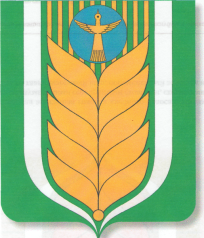 СОВЕТ СЕЛЬСКОГО ПОСЕЛЕНИЯ МИРНОВСКИЙ СЕЛЬСОВЕТ  МУНИЦИПАЛЬНОГО РАЙОНА БЛАГОВАРСКИЙ РАЙОНРЕСПУБЛИКА БАШКОРТОСТАН452738,  Мирный  ауылы, Еңеү  урамы, 2Тел. (34747) 41-1-32452738, с. Мирный, ул. Победы, 2Тел. (34747) 41-1-32